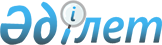 Еңбекшіқазақ аудандық мәслихатының 2014 жылғы 19 желтоқсандағы "Еңбекшіқазақ ауданының 2015-2017 жылдарға арналған бюджеті туралы" №41-1 шешіміне өзгерістер енгізу туралы
					
			Күшін жойған
			
			
		
					Алматы облысы Еңбекшіқазақ ауданы мәслихатының 2015 жылғы 09 ақпандағы № 42-1 шешімі. Алматы облысы Әділет департаментінде 2015 жылғы 12 ақпанда № 3047 болып тіркелді. Күші жойылды - Алматы облысы Еңбекшіқазақ аудандық мәслихатының 2016 жылғы 23 мамырдағы № 4-4 шешімімен      Ескерту. Күші жойылды – Алматы облысы Еңбекшіқазақ аудандық мәслихатының 23.05.2016 № 4-4 шешімімен.

      РҚАО ескертпесі.

      Құжаттың мәтінінде түпнұсқасының пунктуациясы мен орфографиясы сақталған.

      2008 жылғы 4 желтоқсандағы Қазақстан Республикасы Бюджет кодексінің 104-бабы 4-тармағының 5) тармақшасына, 106-бабының 4-тармағына, "Қазақстан Республикасындағы жергілікті мемлекеттік басқару және өзін-өзі басқару туралы" 2001 жылғы 23 қаңтардағы Қазақстан Республикасы Заңының 6-бабы 1-тармағының 1) тармақшасына сәйкес, Еңбекшіқазақ аудандық мәслихаты ШЕШІМ ҚАБЫЛДАДЫ: 

      1. Еңбекшіқазақ аудандық мәслихатының 2014 жылғы 19 желтоқсандағы "Еңбекшіқазақ ауданының 2015-2017 жылдарға арналған бюджеті туралы" № 41-1 шешіміне (2014 жылғы 29 желтоқсандағы нормативтік құқықтық актілерді мемлекеттік тіркеу Тізілімінде № 2989 тіркелген, 2015 жылғы 16 қаңтардағы №3 "Еңбекшіқазақ" газетінде жарияланған) келесі өзгерістер енгізілсін:

      көрсетілген шешімнің 1-тармағы жаңа редакцияда баяндалсын:

      "1. 2015-2017 жылдарға арналған аудандық бюджеті тиісінше 1, 2 және 3 қосымшаларға сәйкес, соның ішінде 2015 жылға келесі көлемдерде бекітілсін:

      1) кірістер 17371416 мың теңге, соның ішінде:

      салықтық түсімдер 3047720 мың теңге;

      салықтық емес түсімдер 36700 мың теңге;

      негізгі капиталды сатудан түсетін түсімдер 95200 мың теңге;

      трансферттер түсімі 14191796 мың теңге, соның ішінде:

      ағымдағы нысаналы трансферттер 5847177 мың теңге;

      нысаналы даму трансферттері 2947609 мың теңге;

      субвенциялар 5397010 мың теңге;

      2) шығындар 17639150 мың теңге;

      3) таза бюджеттік кредиттеу 112475 мың теңге, соның ішінде:

      бюджеттік кредиттер 136758 мың теңге;

      бюджеттік кредиттерді өтеу 24283 мың теңге;

      4) қаржы активтерімен операциялар бойынша сальдо 0 мың тенге;

      5) бюджет тапшылығы (профициті) (-) 380209 мың теңге;

      6) бюджет тапшылығын қаржыландыру (профицитін пайдалану) 380209 мың теңге".

      2. Көрсетілген шешімнің 1 қосымшасы осы шешімнің 1 қосымшасына сәйкес жаңа редакцияда баяндалсын.

      3. Осы шешімнің орындалуын бақылау аудандық мәслихаттың "Заңдылықты сақтау және бюджет жөніндегі" тұрақты комиссиясына жүктелсін.

      4. Бөлім басшысына (келісім бойынша Жәкеевке Е.И.) осы шешімді әділет органдарында мемлекеттік тіркелгеннен кейін ресми және мерзімді баспа басылымдарында, сондай-ақ Қазақстан Республикасының Үкіметі белгіленген интернет-ресурста және аудандық мәслихатының интернет-ресурсында жариялау жүктелсін.

      5. Осы шешім 2015 жылғы 01 қаңтардан бастап қолданысқа енгізіледі.

 Еңбекшіқазақ ауданының 2015 жылға арналған бюджеті
					© 2012. Қазақстан Республикасы Әділет министрлігінің «Қазақстан Республикасының Заңнама және құқықтық ақпарат институты» ШЖҚ РМК
				
      Аудандық мәслихат

      сессиясының төрағасы

А. Газиева

      Аудандық мәслихат

      хатшысы

Ә. Талқамбаев
Еңбекшіқазақ аудандық мәслихатының 2015 жылғы 09 ақпандағы "Еңбекшіқазақ аудандық мәслихатының 2014 жылғы 19 желтоқсандағы"Еңбекшіқазақ ауданының 2015-2017 жылдарға арналғанбюджеті туралы №41-1 шешіміне өзгерістеренгізу туралы" № 42-1 шешіміне 1 қосымшаЕңбекшіқазақ аудандық мәслихатының 2014 жылғы"19" желтоқсандағы "Еңбекшіқазақ ауданының2015-2017 жылдарға арналған бюджеті туралы" № 41-1 шешімімен бекітілген 1 қосымшаСанаты

 

Санаты

 

Санаты

 

Санаты

 

Сомасы

 

Сыныбы

 

Сыныбы

 

Сыныбы

 

мың

 

Ішкі сыныбы Атауы

 

Ішкі сыныбы Атауы

 

теңге

 

1

 

2

 

3

 

4

 

5

 

I. Кірістер

 

17371416

 

1

 

Салықтық түсімдер

 

3047720

 

01

 

Табыс салығы

 

42680

 

2

 

Жеке табыс салығы

 

42680

 

04

 

Меншікке салынатын салықтар

 

2373940

 

1

 

Мүлікке салынатын салықтар

 

2232355

 

3

 

Жер салығы

 

24090

 

4

 

Көлік құралдарына салынатын салық

 

107795

 

5

 

Бірыңғай жер салығы

 

9700

 

05

 

Тауарларға, жұмыстарға және қызметтерге салынатын ішкі салықтар

 

581300

 

2

 

Акциздер

 

534300

 

3

 

Табиғи және басқа ресурстарды пайдаланғаны үшін түсетін түсімдер

 

6400

 

4

 

Кәсіпкерлік және кәсіби қызметті жүргізгені үшін алынатын алымдар

 

37500

 

5

 

Ойын бизнесіне салық

 

3100

 

08

 

Заңдық маңызы бар әрекеттерді жасағаны және (немесе) оған уәкілеттігі бар мемлекеттік органдар немесе лауазымды адамдар құжаттар бергені үшін алынатын міндетті төлемдер 

 

49800

 

1

 

Мемлекеттік баж

 

49800

 

2

 

Салықтық емес түсімдер

 

36700

 

01

 

Мемлекеттік меншіктен түсетін кірістер

 

9400

 

5

 

Мемлекет меншігіндегі мүлікті жалға беруден түсетін кірістер

 

9400

 

04

 

Мемлекеттік бюджеттен қаржыландырылатын, сондай-ақ Қазақстан Республикасы Ұлттық Банкінің бюджетінен (шығыстар сметасынан) ұсталатын және қаржыландырылатын мемлекеттік мекемелер салатын айыппұлдар, өсімпұлдар, санкциялар, өндіріп алулар

 

300

 

1

 

Мұнай секторы ұйымдарынан түсетін түсімдерді қоспағанда, мемлекеттік бюджеттен қаржыландырылатын, сондай-ақ Қазақстан Республикасы Ұлттық Банкінің бюджетінен (шығыстар сметасынан) ұсталатын және қаржыландырылатын мемлекеттік мекемелер салатын айыппұлдар, өсімпұлдар, санкциялар, өндіріп алулар

 

300

 

06

 

Басқа да салықтық емес түсімдер

 

27000

 

1

 

Басқа да салықтық емес түсімдер

 

27000

 

3

 

Негізгі капиталды сатудан түсетін түсімдер

 

95200

 

03

 

Жерді және материалдық емес активтерді сату

 

95200

 

1

 

Жерді сату

 

95200

 

4

 

Трансферттердің түсімдері

 

14191796

 

02

 

Мемлекеттік басқарудың жоғары тұрған органдарынан түсетін трансферттер

 

14191796

 

2

 

Облыстық бюджеттен түсетін трансферттер

 

14191796

 

Функционалдық топ

 

Функционалдық топ

 

Функционалдық топ

 

Функционалдық топ

 

Функционалдық топ

 

Сомасы 

 

Кіші функция

 

Кіші функция

 

Кіші функция

 

Кіші функция

 

мың

 

Бюджеттік бағдарламаның әкімшісі

 

Бюджеттік бағдарламаның әкімшісі

 

Бюджеттік бағдарламаның әкімшісі

 

теңге

 

Бағдарлама Атауы

 

Бағдарлама Атауы

 

1

 

2

 

3

 

4

 

5

 

6

 

II. Шығындар

 

17639150

 

01

 

Жалпы сипаттағы мемлекеттік қызметтер

 

915206

 

1

 

Мемлекеттік басқарудың жалпы функцияларын орындайтын өкілді, атқарушы және басқа органдар

 

606138

 

112

 

Аудан (облыстық маңызы бар қала) мәслихатының аппараты

 

13618

 

001

 

Аудан (облыстық маңызы бар қала) мәслихатының қызметін қамтамасыз ету жөніндегі қызметтер

 

13318

 

003

 

Мемлекеттік органның күрделі шығыстары

 

300

 

122

 

Аудан (облыстық маңызы бар қала) әкімінің аппараты

 

97372

 

001

 

Аудан (облыстық маңызы бар қала) әкімінің қызметін қамтамасыз ету жөніндегі қызметтер

 

95122

 

003

 

Мемлекеттік органның күрделі шығыстары

 

2250

 

123

 

Қаладағы аудан, аудандық маңызы бар қала, кент, ауыл, ауылдық округ әкімінің аппараты

 

495148

 

001

 

Қаладағы аудан, аудандық маңызы бар қала, кент, ауыл, ауылдық округ әкімінің қызметін қамтамасыз ету жөніндегі қызметтер

 

495148

 

2

 

Қаржылық қызмет

 

291014

 

452

 

Ауданның (облыстық маңызы бар қаланың) қаржы бөлімі

 

291014

 

001

 

Бюджетін орындау және ауданның (облыстық маңызы бар қаланың) коммуналдық меншігін басқару саласындағы мемлекеттік саясатты іске асыру жөніндегі қызметтер

 

11858

 

003

 

Салық салу мақсатында мүлікті бағалауды жүргізу

 

2929

 

010

 

Жекешелендіру, коммуналдық меншікті басқару, жекешелендіруден кейінгі қызмет және осыған байланысты дауларды реттеу

 

927

 

018

 

Мемлекеттік органның күрделі шығыстары

 

300

 

028

 

Коммуналдық меншікке мүлікті сатып алу

 

275000

 

5

 

Жоспарлау және статистикалық қызмет

 

18054

 

453

 

Ауданның (облыстық маңызы бар қаланың) экономика және бюджеттік жоспарлау бөлімі

 

18054

 

001

 

Экономикалық саясатты, мемлекеттік жоспарлау жүйесін қалыптастыру және дамыту саласындағы мемлекеттік саясатты іске асыру жөніндегі қызметтер

 

17054

 

004

 

Мемлекеттік органның күрделі шығыстары

 

1000

 

02

 

Қорғаныс

 

3520

 

1

 

Әскери мұқтаждар

 

2963

 

122

 

Аудан (облыстық маңызы бар қала) әкімінің аппараты

 

2963

 

005

 

Жалпыға бірдей әскери міндетті атқару шеңберіндегі іс-шаралар

 

2963

 

2

 

Төтенше жағдайлар жөніндегі жұмыстарды ұйымдастыру

 

557

 

007

 

Аудандық (қалалық) ауқымдағы дала өрттерінің, сондай-ақ мемлекеттік өртке қарсы қызмет органдары құрылмаған елді мекендерде өрттердің алдын алу және оларды сөндіру жөніндегі іс-шаралар

 

557

 

03

 

Қоғамдық тәртіп, қауіпсіздік, құқықтық, сот, қылмыстық-атқару қызметі

 

10500

 

9

 

Қоғамдық тәртіп және қауіпсіздік саласындағы өзге де қызметтер

 

10500

 

485

 

Ауданның (облыстық маңызы бар қаланың) жолаушылар көлігі және автомобиль жолдары бөлімі

 

10500

 

021

 

Елді мекендерде жол қозғалысы қауіпсіздігін қамтамасыз ету

 

10500

 

04

 

Білім беру

 

11434767

 

1

 

Мектепке дейінгі тәрбие және оқыту

 

918486

 

464

 

Ауданның (облыстық маңызы бар қаланың) білім бөлімі

 

918486

 

009

 

Мектепке дейінгі тәрбие мен оқыту ұйымдарының қызметін қамтамасыз ету

 

237168

 

040

 

Мектепке дейінгі білім беру ұйымдарында мемлекеттік білім беру тапсырысын іске асыруға

 

681318

 

2

 

Бастауыш, негізгі орта және жалпы орта білім беру

 

8475266

 

123

 

Қаладағы аудан, аудандық маңызы бар қала, кент, ауыл, ауылдық округ әкімінің аппараты

 

68766

 

005

 

Ауылдық жерлерде балаларды мектепке дейін тегін алып баруды және кері алып келуді ұйымдастыру

 

68766

 

464

 

Ауданның (облыстық маңызы бар қаланың) білім бөлімі

 

8370513

 

003

 

Жалпы білім беру

 

8322751

 

006

 

Балаларға қосымша білім беру

 

47762

 

465

 

Ауданның (облыстық маңызы бар қаланың) дене шынықтыру және спорт бөлімі

 

35987

 

017

 

Балалар мен жасөспірімдерге спорт бойынша қосымша білім беру

 

35987

 

4

 

Техникалық және кәсіптік, орта білімнен кейінгі білім беру

 

49518

 

464

 

Ауданның (облыстық маңызы бар қаланың) білім бөлімі

 

49518

 

018

 

Кәсіптік оқытуды ұйымдастыру

 

49518

 

9

 

Білім беру саласындағы өзге де қызметтер

 

1991497

 

464

 

Ауданның (облыстық маңызы бар қаланың) білім бөлімі

 

1021023

 

001

 

Жергілікті деңгейде білім беру саласындағы мемлекеттік саясатты іске асыру жөніндегі қызметтер

 

15203

 

004

 

Ауданның (облыстық маңызы бар қаланың) мемлекеттік білім беру мекемелерінде білім беру жүйесін ақпараттандыру

 

22500

 

005

 

Ауданның (облыстық маңызы бар қаланың) мемлекеттік білім беру мекемелер үшін оқулықтар мен оқу-әдістемелік кешендерді сатып алу және жеткізу

 

276408

 

012

 

Мемлекеттік органның күрделі шығыстары

 

900

 

015

 

Жетім баланы (жетім балаларды) және ата-аналарының қамқорынсыз қалған баланы (балаларды) күтіп-ұстауға қамқоршыларға (қорғаншыларға) ай сайынғы ақшалай қаражат төлемі

 

73121

 

022

 

Жетім баланы (жетім балаларды) және ата-анасының қамқорлығынсыз қалған баланы (балаларды) асырап алғаны үшін Қазақстан азаматтарына біржолғы ақша қаражатын төлеуге арналған төлемдер

 

4793

 

067

 

Ведомстволық бағыныстағы мемлекеттік мекемелерінің және ұйымдарының күрделі шығыстары

 

628098

 

467

 

Ауданның (облыстық маңызы бар қаланың) құрылыс бөлімі

 

970474

 

037

 

Білім беру объектілерін салу және реконструкциялау

 

970474

 

06

 

Әлеуметтік көмек және әлеуметтік қамсыздандыру

 

733760

 

2

 

Әлеуметтік көмек

 

684264

 

451

 

Ауданның (облыстық маңызы бар қаланың) жұмыспен қамту және әлеуметтік бағдарламалар бөлімі

 

673881

 

002

 

Жұмыспен қамту бағдарламасы

 

82616

 

004

 

Ауылдық жерлерде тұратын денсаулық сақтау, білім беру, әлеуметтік қамтамасыз ету, мәдениет, спорт және ветеринар мамандарына отын сатып алуға Қазақстан Республикасының заңнамасына сәйкес әлеуметтік көмек көрсету

 

57310

 

005

 

Мемлекеттік атаулы әлеуметтік көмек

 

43495

 

006

 

Тұрғын үйге көмек көрсету

 

109631

 

007

 

Жергілікті өкілетті органдардың шешімі бойынша мұқтаж азаматтардың жекелеген топтарына әлеуметтік көмек

 

82968

 

010

 

Үйден тәрбиеленіп оқытылатын мүгедек балаларды материалдық қамтамасыз ету

 

8087

 

014

 

Мұқтаж азаматтарға үйде әлеуметтік көмек көрсету

 

43164

 

016

 

18 жасқа дейінгі балаларға мемлекеттік жәрдемақылар

 

124917

 

017

 

Мүгедектерді оңалту жеке бағдарламасына сәйкес, мұқтаж мүгедектерді міндетті гигиеналық құралдармен және ымдау тілі мамандарының қызмет көрсетуін, жеке көмекшілермен қамтамасыз ету

 

57210

 

052

 

Ұлы Отан соғысындағы Жеңістің жетпіс жылдығына арналған іс-шараларды өткізу

 

64483

 

464

 

Ауданның (облыстық маңызы бар қаланың) білім бөлімі

 

10383

 

030

 

Патронат тәрбиешілерге берілген баланы (балаларды) асырап бағу

 

10383

 

9

 

Әлеуметтік көмек және әлеуметтік қамтамасыз ету салаларындағы өзге де қызметтер

 

49496

 

451

 

Ауданның (облыстық маңызы бар қаланың) жұмыспен қамту және әлеуметтік бағдарламалар бөлімі

 

48526

 

001

 

Жергілікті деңгейде халық үшін әлеуметтік бағдарламаларды жұмыспен қамтуды қамтамасыз етуді іске асыру саласындағы мемлекеттік саясатты іске асыру жөніндегі қызметтер

 

39017

 

011

 

Жәрдемақыларды және басқа да әлеуметтік төлемдерді есептеу, төлеу мен жеткізу бойынша қызметтерге ақы төлеу

 

6235

 

050

 

Мүгедектердің құқықтарын қамтамасыз ету және өмір сүру сапасын жақсарту жөніндегі іс-шаралар жоспарын іске асыру

 

3274

 

485

 

Ауданның (облыстық маңызы бар қаланың) жолаушылар көлігі және автомобиль жолдары бөлімі

 

970

 

050

 

Мүгедектердің құқықтарын қамтамасыз ету және өмір сүру сапасын жақсарту жөніндегі іс-шаралар жоспарын іске асыру

 

970

 

07

 

Тұрғын үй-коммуналдық шаруашылық

 

3372010

 

1

 

Тұрғын үй шаруашылығы

 

1073183

 

463

 

Ауданның (облыстық маңызы бар қаланың) жер қатынастары бөлімі

 

646541

 

016

 

Мемлекет мұқтажы үшін жер учаскелерін алу

 

646541

 

467

 

Ауданның (облыстық маңызы бар қаланың) құрылыс бөлімі

 

400000

 

003

 

Коммуналдық тұрғын үй қорының тұрғын үйін жобалау және (немесе) салу, реконструкциялау

 

346752

 

004

 

Инженерлік-коммуникациялық инфрақұрылымды жобалау, дамыту және (немесе) жайластыру

 

53248

 

487

 

Ауданның (облыстық маңызы бар қаланың) тұрғын үй- коммуналдық шаруашылық және тұрғын үй инспекция бөлімі

 

26642

 

001

 

Тұрғын үй-коммуналдық шаруашылық және тұрғын үй қоры саласында жергілікті деңгейде мемлекеттік саясатты іске асыру бойынша қызметтер

 

7242

 

003

 

Мемлекеттік органның күрделі шығыстары

 

500

 

006

 

Азаматтардың жекелеген санаттарын тұрғын үймен қамтамасыз ету

 

18900

 

2

 

Коммуналдық шаруашылық

 

1856827

 

487

 

Ауданның (облыстық маңызы бар қаланың) тұрғын үй- коммуналдық шаруашылық және тұрғын үй инспекциясы бөлімі

 

1856827

 

016

 

Сумен жабдықтау және су бұру жүйесінің жұмыс істеуі

 

96155

 

028

 

Коммуналдық шаруашылықты дамыту

 

1077010

 

058

 

Ауылдық елді мекендердегі сумен жабдықтау және су бұру жүйелерін дамыту

 

683662

 

3

 

Елді - мекендерді абаттандыру

 

442000

 

123

 

Қаладағы аудан, аудандық маңызы бар қала, кент, ауыл, ауылдық округ әкімінің аппараты

 

36486

 

011

 

Елді мекендерді абаттандыру және көгалдандыру

 

36486

 

487

 

Ауданның (облыстық маңызы бар қаланың) тұрғын үй-коммуналдық шаруашылық және тұрғын үй инспекциясы бөлімі

 

405514

 

017

 

Елді мекендердің санитариясын қамтамасыз ету

 

13589

 

025

 

Елді мекендердегі көшелерді жарықтандыру

 

49863

 

030

 

Елді мекендерді абаттандыру және көгалдандыру

 

338317

 

031

 

Жерлеу орындарын ұстау және туыстары жоқ адамдарды жерлеу

 

3745

 

08

 

Мәдениет, спорт, туризм және ақпараттық кеңістік

 

189103

 

1

 

Мәдениет саласындағы қызмет

 

95520

 

455

 

Ауданның (облыстық маңызы бар қаланың) мәдениет және тілдерді дамыту бөлімі

 

95520

 

003

 

Мәдени-демалыс жұмысын қолдау

 

95520

 

2

 

Спорт

 

12265

 

465

 

Ауданның (облыстық маңызы бар қаланың) дене шынықтыру және спорт бөлімі

 

12265

 

001

 

Жергілікті деңгейде дене шынықтыру және спорт саласындағы мемлекеттік саясатты іске асыру жөніндегі қызметтер

 

5271

 

006

 

Аудандық (облыстық маңызы бар қалалық) деңгейде спорттық жарыстар өткізу

 

4030

 

007

 

Әртүрлі спорт түрлері бойынша аудан (облыстық маңызы бар қала) құрама командаларының мүшелерін дайындау және олардың облыстық спорт жарыстарына қатысуы

 

2964

 

3

 

Ақпараттық кеңістік

 

48464

 

455

 

Ауданның (облыстық маңызы бар қаланың) мәдениет және тілдерді дамыту бөлімі

 

42628

 

006

 

Аудандық (қалалық ) кітапханалардың жұмыс істеуі

 

40265

 

007

 

Мемлекеттiк тiлдi және Қазақстан халқының басқа да тiлдерін дамыту

 

2363

 

456

 

Ауданның (облыстық маңызы бар қаланың) ішкі саясат бөлімі

 

5836

 

002

 

Мемлекеттік ақпараттық саясат жүргізу жөніндегі қызметтер

 

5836

 

9

 

Мәдениет, спорт, туризм және ақпараттық кеңістікті ұйымдастыру жөніндегі өзге де қызметтер

 

32854

 

455

 

Ауданның (облыстық маңызы бар қаланың) мәдениет және тілдерді дамыту бөлімі

 

6915

 

001

 

Жергілікті деңгейде тілдерді және мәдениетті дамыту саласындағы мемлекеттік саясатты іске асыру жөніндегі қызметтер

 

6615

 

010

 

Мемлекеттік органның күрделі шығыстары

 

300

 

456

 

Ауданның (облыстық маңызы бар қаланың) ішкі саясат бөлімі

 

25939

 

001

 

Жергілікті деңгейде ақпарат, мемлекеттілікті нығайту және азаматтардың әлеуметтік сенімділігін қалыптастыру саласында мемлекеттік саясатты іске асыру жөніндегі қызметтер

 

25939

 

10

 

Ауыл, су, орман, балық шаруашылығы, ерекше қорғалатын табиғи аумақтар, қоршаған ортаны және жануарлар дүниесін қорғау, жер қатынастары

 

247280

 

1

 

Ауыл шаруашылығы

 

82725

 

453

 

Ауданның (облыстық маңызы бар қаланың) экономика және бюджеттік жоспарлау бөлімі

 

24320

 

099

 

Мамандардың әлеуметтік көмек көрсетуі жөніндегі шараларды іске асыру

 

24320

 

462

 

Ауданның (облыстық маңызы бар қаланың) ауыл шаруашылығы бөлімі

 

17730

 

001

 

Жергілікті деңгейде ауыл шаруашылығы саласындағы мемлекеттік саясатты іске асыру жөніндегі қызметтер

 

16830

 

006

 

Мемлекеттік органның күрделі шығыстары

 

900

 

473

 

Ауданның (облыстық маңызы бар қаланың) ветеринария бөлімі

 

40675

 

001

 

Жергілікті деңгейде ветеринария саласындағы мемлекеттік саясатты іске асыру жөніндегі қызметтер

 

7676

 

006

 

Ауру жануарларды санитарлық союды ұйымдастыру

 

2862

 

007

 

Қаңғыбас иттер мен мысықтарды аулауды және жоюды ұйымдастыру

 

4000

 

008

 

Алып қойылатын және жойылатын ауру жануарлардың, жануарлардан алынатын өнімдер мен шикізаттың құнын иелеріне өтеу

 

16216

 

009

 

Жануарлардың энзоотиялық аурулары бойынша ветеринариялық іс-шараларды жүргізу

 

2634

 

010

 

Ауыл шаруашылығы жануарларын сәйкестендіру жөніндегі іс-шараларды өткізу

 

7287

 

6

 

Жер қатынастары

 

14322

 

463

 

Ауданның (облыстық маңызы бар қаланың) жер қатынастары бөлімі

 

14322

 

001

 

Аудан (облыстық маңызы бар қала) аумағында жер қатынастарын реттеу саласындағы мемлекеттік саясатты іске асыру жөніндегі қызметтер

 

14172

 

007

 

Мемлекеттік органның күрделі шығыстары

 

150

 

9

 

Ауыл, су, орман, балық шаруашылығы, қоршаған ортаны қорғау және жер қатынастары саласындағы басқа да қызметтер

 

150233

 

473

 

Ауданның (облыстық маңызы бар қаланың) ветеринария бөлімі

 

150233

 

011

 

Эпизоотияға қарсы іс-шаралар жүргізу

 

150233

 

11

 

Өнеркәсіп, сәулет, қала құрылысы және құрылыс қызметі

 

20828

 

2

 

Сәулет, қала құрылысы және құрылыс қызметі

 

20828

 

467

 

Ауданның (облыстық маңызы бар қаланың) құрылыс бөлімі

 

10732

 

001

 

Жергілікті деңгейде құрылыс саласындағы мемлекеттік саясатты іске асыру жөніндегі қызметтер

 

10732

 

468

 

Ауданның (облыстық маңызы бар қаланың) сәулет және қала құрылысы бөлімі

 

10096

 

001

 

Жергілікті деңгейде сәулет және қала құрылысы саласындағы мемлекеттік саясатты іске асыру жөніндегі қызметтер

 

9696

 

004

 

Мемлекеттік органның күрделі шығыстары

 

400

 

12

 

Көлік және коммуникация

 

441847

 

1

 

Автомобиль көлігі

 

435991

 

485

 

Ауданның (облыстық маңызы бар қаланың) жолаушылар көлігі және автомобиль жолдары бөлімі

 

435991

 

023

 

Автомобиль жолдарының жұмыс істеуін қамтамасыз ету

 

435991

 

9

 

Көлік және коммуникациялар саласындағы басқа да қызметтер

 

5856

 

485

 

Ауданның (облыстық маңызы бар қаланың) жолаушылар көлігі және автомобиль жолдары бөлімі

 

5856

 

001

 

Жергілікті деңгейде жолаушылар көлігі және автомобиль жолдары саласындағы мемлекеттік саясатты іске асыру жөніндегі қызметтер

 

5856

 

13

 

Басқалар

 

251111

 

3

 

Кәсiпкерлiк қызметтi қолдау және бәсекелестікті қорғау

 

8356

 

469

 

Ауданның (облыстық маңызы бар қаланың) кәсіпкерлік бөлімі

 

8356

 

001

 

Жергілікті деңгейде кәсіпкерлік дамыту саласындағы мемлекеттік саясатты іске асыру жөніндегі қызметтер

 

8356

 

9

 

Басқалар

 

242755

 

123

 

Қаладағы аудан, аудандық маңызы бар қала, кент, ауыл, ауылдық округ әкімінің аппараты

 

200498

 

040

 

"Өңірлерді дамыту" Бағдарламасы шеңберінде өңірлерді экономикалық дамытуға жәрдемдесу бойынша шараларды іске асыру

 

200498

 

452

 

Ауданның (облыстық маңызы бар қаланың) қаржы бөлімі

 

22257

 

012

 

Ауданның (облыстық маңызы бар қаланың) жергілікті атқарушы органының резерві

 

22257

 

464

 

Ауданның (облыстық маңызы бар қаланың) білім бөлімі

 

20000

 

041

 

"Өңірлерді дамыту" Бағдарламасы шеңберінде өңірлерді экономикалық дамытуға жәрдемдесу бойынша шараларды іске асыру

 

20000

 

15

 

Трансферттер

 

19218

 

1

 

Трансферттер

 

19218

 

452

 

Ауданның (облыстық маңызы бар қаланың) қаржы бөлімі

 

19218

 

006

 

Нысаналы пайдаланылмаған (толық пайдаланылмаған) трансферттерді қайтару

 

19218

 

III. Таза бюджеттік кредит беру

 

112475

 

Бюджеттік кредиттер

 

136758

 

10

 

Ауыл, су, орман, балық шаруашылығы, ерекше қорғалатын табиғи аумақтар, қоршаған ортаны және жануарлар дүниесін қорғау, жер қатынастары

 

136758

 

1

 

Ауыл шаруашылығы

 

136758

 

453

 

Ауданның (облыстық маңызы бар қаланың) экономика және бюджеттік жоспарлау бөлімі

 

136758

 

006

 

Мамандарды әлеуметтік қолдау шараларын іске асыру үшін бюджеттік кредиттер

 

136758

 

Санаты

 

Санаты

 

Санаты

 

Санаты

 

Сомасы 

 

Сыныбы

 

Сыныбы

 

Сыныбы

 

мың

 

Ішкі сыныбы Атауы

 

Ішкі сыныбы Атауы

 

теңге

 

1

 

2

 

3

 

4

 

5

 

Бюджеттік кредиттерді өтеу

 

24283

 

5

 

Бюджеттік кредиттерді өтеу

 

24283

 

01

 

Бюджеттік кредиттерді өтеу

 

24283

 

1

 

Мемлекеттік бюджеттен берілетін бюджеттік кредиттерді өтеу

 

24283

 

Функционалдық топ

 

Функционалдық топ

 

Функционалдық топ

 

Функционалдық топ

 

Функционалдық топ

 

Сомасы 

 

Кіші функция

 

Кіші функция

 

Кіші функция

 

Кіші функция

 

мың

 

Бюджеттік бағдарламалардың әкімшісі

 

Бюджеттік бағдарламалардың әкімшісі

 

Бюджеттік бағдарламалардың әкімшісі

 

теңге

 

Бағдарлама Атауы

 

Бағдарлама Атауы

 

1

 

2

 

3

 

4

 

5

 

6

 

IY. Қаржылық активтермен болатын операциялар бойынша сальдо

 

0

 

Қаржылық активтерді сатып алу

 

0

 

13

 

Басқалар

 

0

 

9

 

Басқалар

 

0

 

487

 

Ауданның (облыстық маңызы бар қаланың) тұрғын үй-коммуналдық шаруашылық және тұрғын үй инспекциясы бөлімі

 

0

 

065

 

Заңды тұлғалардың жарғылық капиталын қалыптастыру немесе ұлғайту

 

0

 

Санаты 

 

Санаты 

 

Санаты 

 

Санаты 

 

Санаты 

 

Сомасы 

 

Сыныбы 

 

Сыныбы 

 

Сыныбы 

 

Сыныбы 

 

мың

 

Ішкі сыныбы Атауы

 

Ішкі сыныбы Атауы

 

Ішкі сыныбы Атауы

 

теңге

 

01

 

2

 

3

 

4

 

5

 

Y. Бюджет тапшылығы (профициті)

 

-380209

 

YI. Бюджет тапшылығын қаржыландыру (профицитін пайдалану)

 

380209

 

7

 

Қарыздар түсімі

 

308295

 

1

 

Мемлекеттік ішкі қарыздар

 

308295

 

2

 

Қарыз алу келісімшарттары

 

308295

 

8

 

Бюджет қаражаттарының пайдаланылатын қалдықтары

 

96167

 

1

 

Бюджет қаражаты қалдықтары

 

96197

 

1

 

Бюджет қаражатының бос қалдықтары

 

96197

 

Функционалдық топ

 

Функционалдық топ

 

Функционалдық топ

 

Функционалдық топ

 

Функционалдық топ

 

Сомасы 

 

Кіші функция

 

Кіші функция

 

Кіші функция

 

Кіші функция

 

мың

 

Бюджеттік бағдарламалардың әкімшісі

 

Бюджеттік бағдарламалардың әкімшісі

 

Бюджеттік бағдарламалардың әкімшісі

 

теңге

 

Бағдарлама Атауы

 

Бағдарлама Атауы

 

1

 

2

 

3

 

4

 

5

 

6

 

16

 

Қарыздарды өтеу

 

24283

 

1

 

Қарыздарды өтеу

 

24283

 

452

 

Ауданның (облыстық маңызы бар қаланың) қаржы бөлімі

 

24283

 

008

 

Жергілікті атқарушы органның жоғары тұрған бюджет алдындағы борышын өтеу

 

24283

 

